VEDTAGNE TEKSTERP9_TA(2020)0187Afgørelse om ikke at gøre indsigelse mod en delegeret retsakt: fælles bestemmelser om overvågning og evaluering af udkast til budgetplaner og til sikring af korrektion af uforholdsmæssigt store underskud i medlemsstaterne i euroområdetPE647.706Europa-Parlamentets afgørelse om ikke at gøre indsigelse mod Kommissionens delegerede forordning af 19. juni 2020 om ændring af delegeret forordning (EU) nr. 877/2013 om supplering af Europa-Parlamentets og Rådets forordning (EU) nr. 473/2013 om fælles bestemmelser om overvågning og evaluering af udkast til budgetplaner og til sikring af korrektion af uforholdsmæssigt store underskud i medlemsstaterne i euroområdet (C(2020)04140 – 2020/2695(DEA))Europa-Parlamentet,–	der henviser til Kommissionens delegerede forordning (C(2020)04140),–	der henviser til Kommissionens skrivelse af 22. juni 2020, hvori den anmoder Parlamentet om at erklære, at det ikke vil gøre indsigelse mod den delegerede forordning,–	der henviser til skrivelse af 3. juli 2020 fra Økonomi- og Valutaudvalget til Udvalgsformandskonferencens formand,–	der henviser til artikel 290 i traktaten om Den Europæiske Unions funktionsmåde,–	der henviser til Europa-Parlamentets og Rådets forordning (EU) nr. 473/2013 af 21. maj 2013 om fælles bestemmelser om overvågning og evaluering af udkast til budgetplaner og til sikring af korrektion af uforholdsmæssigt store underskud i medlemsstaterne i euroområdet, særlig artikel 10, stk. 3, og artikel 14, stk. 5,–	der henviser til forretningsordenens artikel 111, stk. 6,–	der henviser til henstilling til afgørelse fra Økonomi- og Valutaudvalget,–	der henviser til at der ikke er gjort indsigelse inden for den frist, der er fastsat i forretningsordenens artikel 111, stk. 6, tredje og fjerde led, og som udløb den 9. juli 2020,A.	der henviser til, at finansministrene fra medlemsstaterne i euroområdet på mødet i Eurogruppen den 9. april 2020 foreslog at indføre pandemikrisestøtte til at imødegå covid-19-pandemien, som skulle være baseret på kreditlinjen med skærpede betingelser under den europæiske stabilitetsmekanisme;B.	der henviser til, at det i rapporten fra Eurogruppen er anført, at den eneste betingelse for at få adgang til pandemikrisestøtte vil være, at den medlemsstat i euroområdet, der anmoder om støtte, skal forpligte sig til at anvende kreditlinjen til støtte for statslig finansiering af direkte og indirekte sundhedsudgifter og udgifter forbundet med helbredelse og forebyggelse i forbindelse med covid-19-krisen;C.	der henviser til, at ledende næstformand Dombrovskis og kommissær Gentiloni i en fælles skrivelse af 7. maj 2020 meddelte deres hensigt om at ændre Kommissionens delegerede forordning (EU) nr. 877/2013 af 27. juni 2013 om supplering af Europa-Parlamentets og Rådets forordning (EU) nr. 473/2013 om fælles bestemmelser om overvågning og evaluering af udkast til budgetplaner og til sikring af korrektion af uforholdsmæssigt store underskud i medlemsstaterne i euroområdet med henblik på yderligere at præcisere rapporteringskravene for medlemsstater, der modtager pandemikrisestøtte;D.	der henviser til, at den delegerede retsakt ændrer rapporteringskravene og præciserer, at rapporteringen i den nuværende situation i betragtning af pandemikrisestøttens meget specifikke og begrænsede anvendelsesområde alene vedrører anvendelsen af pandemikrisestøttemidler til dækning af direkte og indirekte sundhedsudgifter og udgifter forbundet med helbredelse og forebyggelse i forbindelse med covid-19-krisen, og at det nye bilag II indeholder den tilhørende rapporteringsformular;E.	der henviser til, at denne delegerede retsakt bør træde i kraft så hurtigt som muligt for at strømline rapporteringskravene for medlemsstater, der modtager pandemikrisestøtte;1.	erklærer, at det ikke gør indsigelse mod den delegerede forordning;2.	pålægger sin formand at sende denne afgørelse til Rådet og Kommissionen.Europa-Parlamentet2019-2024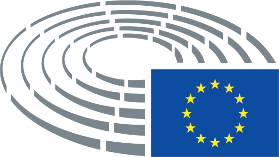 